期末专项复习测评卷词语(一)　第一单元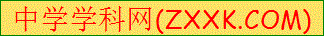 看拼音，写词语。zǎo   chen                   xiān  yàn               fú  zhuānɡ[来源:Z*xx*k.Com]dǎ   ban                   jìnɡ   ài               lǎnɡ   dúān  jìnɡ                     shù  zhī               chuān  dàicū   zhuànɡ                 luò  xià               huānɡ  yěkǒu  dí                    tiào   wǔ               kuánɡ  huānzhèn  yǔ                    fànɡ  jià               nénɡ   ɡòucāi  chū                   yánɡ   qǐ              shuānɡ  bìtónɡ  zhōnɡ                 kuánɡ  fēnɡ               zì  ránɡōnɡ  kè                    hào   qí                lǜ    cǎo词语(二)　第二单元看拼音，写词语。hán  shuānɡ                  shí  jìnɡ               jīn  sèzènɡ  sònɡ                   ɡài  zi                 jú    huācán  yánɡ                  chénɡ  huánɡ              pū   shànɡshuǐ  ní                      yǔ  zhū                jìn   tóuluò  yè                      pái  liè                ɡuī   zéchí  dào                    yán  liào               yóu   piàoxiān  zǐ                    dàn  huánɡ             xiānɡ  tiánlí  huā                     ɡōu  zhù                jiā   jǐnmínɡ  lǎnɡ                   ɡē  chànɡ              fēnɡ  shōu词语(三)　第三单元看拼音，写词语。děnɡ  zhe                   shènɡ  xià                fǔ  zikǎn  shù                     lí  kāi                huǒ  cháiméi  yóu                   zhēnɡ  yǎn               jiē   zheɡào  su                      lǚ  xínɡ               zán  menkě   lián                   zuò  shēnɡ              jiù  rénpīn   mìnɡ                   cǎo  duī               yào   hǎowèi   kǒu                   ɡānɡ   cái               liú   lèikǒu   suàn                   hán  lěnɡ               shù   ɡēnxiāo   huà                  shān   ɡǔ                zhī  jué词语(四)　第四单元看拼音，写词语。mén  bǎn                    pò   dònɡ              zhǔn   bèiqiánɡ  bì                    bào   fēnɡ   yǔ  hěn   è                     zhī  zhū                piào liɑnɡzhuànɡ shànɡ                  shài  tài   yánɡchī   bǎo                    ān   xīn               biàn  chénɡmiàn   bāo                  ɡānɡ   hǎo               zhǔ   rén[来源:学科网]jiào  shēnɡ                  yà   ɡēnrmǔ    jī                     dà  xiào               yīn   cǐɡāo    xìnɡ                   zhù   yì                ɡēn  běn词语(五)　第五单元看拼音，写词语。dā	chuán                  zǔ	fù                xiǎnɡ	shēnɡní	shā                   duì	lɑ                  yǔ	máo[来源:学.科.网Z.X.X.K]cuì	niǎo                   bǔ	yú                chánɡ	zuǐjìnɡ	 qiāo  qiāo                   tūn	xiàpú	ɡōnɡ   yīnɡ                   wán	shuǎshènɡ	 kāi                  hā	  qiɑn                diào	 yúɡuān	 chá                 yǒu 	qù                  xǐ	 àishuì	jiào                  ér	   shì                shōu	lǒnɡqīn	rén                   cuì	lǜ                 yīnɡ	 mínɡ词语(六)　第六单元看拼音，写词语。zhōnɡ	duàn                 qīnɡ  chǔ                 ɡū	fānyǐn	shuǐ                 dānɡ	chū                wèi	láiyáo	wànɡ                  yín	pán                 jiāo	 cuòtǐnɡ	hǎo                  dǎ	   ɡǔ                 yōu	xiānbǎo	ɡuì                  shǔ	   bù   qīnɡnǎo	dɑi                   fù	  yǒu                 shì	xiàn[来源:Zxxk.Com]sōnɡ	ruǎn                  ɡuā	fēnɡ                huī	tù[来源:学|科|网]biàn	 dì                    yán	shí                kě	kàozhì	shǎo                 mínɡ  jìnɡ                xià	tiān词语(七)　第七单元看拼音，写词语。yǎn	zòu                   qín  shēnɡ               qīnɡ	róuɡǎn	 shòu                 jī	  dònɡ                 dǎ	jīyuè	 qì                  shuǐ	dī                 qiāo	dǎdǎ	mínɡ                  qí	  miào                cháo	 zhebí	zi                   wù	  ménɡ   ménɡdǒu	dònɡ                  shī	qì                 chì	bǎnɡtōu	zǎo                    yú	cì                  hū	ráncōnɡ	mánɡ                   hēi	àn                 shuǐ	 ɡōucōnɡ	mínɡ                  zhuī shànɡ               shēn	 shǒu词语(八)　第八单元看拼音，写词语。ɡōnɡ	sī                   jiā	  tínɡ                dēnɡ	shāndiē	dǎo                 zhònɡ	duō                fànɡ	 qìzhǔ	chí                 zhǎnɡ	shēnɡ              bān	 jímò	 mò                  tuǐ	  jiǎo                tóu	 rùdiào	 zǒu                  rè	   liè                 lún	liúyáo	 huànɡ                yǒnɡ	qì                 huī	 quèjiāo	  wài                yǎnɡ	bìnɡ                 kē	lìkěn	 dìnɡ                 huò	  zhě               lěnɡ	 dònɡài	  xī                 chénɡ	xìn                 nán	rén词语(九)　四字词语一、下列四字词语中，书写全部正确的是(　　)。A．绚丽多采　　披头散发　　四季常青B．春光明媚　　七嘴八舌　　眼急手快C．淡妆浓抹　　高低不平　　细嚼慢咽二、把词语补充完整。(　　)牙(　　)爪　　提(　　)吊(　　)鸦雀(　　)(　　)　　(　　)头(　　)脑(　　)(　　)脚乱　　忐忑(　　)(　　)(　　)红(　　)赤　　(　　)(　　)舌燥(　　)高(　　)淡　　(　　)(　　)知秋金桂(　　)(　　)　　五谷(　　)(　　)秋风(　　)(　　)　　层(　　)(　　)染(　　)(　　)累累　　(　　)华(　　)实争(　　)恐(　　)　　(　　)上(　　)下(　　)发(　　)中　　(　　)(　　)八稳(　　)战(　　)胜　　(　　)通(　　)达(　　)手(　　)脚　　一本(　　)(　　)引人(　　)(　　)　　凝神(　　)(　　)蹑(　　)蹑(　　)　　(　　)(　　)一棒(　　)分(　　)秒　　(　　)瞪(　　)呆(　　)(　　)目睹　　怒(　　)圆(　　)三、找规律，写词语。1．匆匆忙忙　规规矩矩　______________2．频频点头　闪闪发光　______________3．自言自语　一摇一晃　______________4．四面八方　百依百顺　______________5．面红耳赤　手舞足蹈　______________6．春暖花开　春光融融　______________四、选择四字词语替换句子中的画线部分。一本正经　　提心吊胆　　鸦雀无声引人注目　　争分夺秒1．毛豆豆因为不小心打碎了爸爸最心爱的茶壶，一整天都非常担心，十分害怕。(　　　　　)2．看着马小虎脸上粘着饭粒，显出很庄重，很认真的样子，同学们大笑起来。(　　　　　)3．朵朵的花雨伞既鲜艳又漂亮，十分有特色，能引起人们的注意。(　　　　　)4．期末考试快到了，班里的同学都不放过一分一秒，抓紧时间复习。(　　　　　)5．老师的问题一提出来，刚才还讨论得热火朝天的同学们立刻闭上了嘴，教室里非常寂静。(　　　　　)五、加点的词语使用正确的一项是(　　)A．听到老师宣布明天要去秋游的消息，同学们全都高兴得张牙舞爪。B．元宵节的晚上，到处烟花绽放，气焰嚣张，十分美丽。C．马小虎看到自己把球踢进了自家的球门，站在原地目瞪口呆。词语(一) 参考答案早晨　鲜艳　服装　打扮　敬爱　朗读　安静　树枝　穿戴　粗壮　落下　荒野　口笛　跳舞　狂欢　阵雨　放假　能够　猜出　扬起　双臂　铜钟　狂风　自然　功课　好奇　绿草词语(二) 参考答案寒霜　石径　金色　赠送　盖子　菊花　残阳　橙黄　铺上　水泥　雨珠　尽头　落叶　排列　规则　迟到　颜料　邮票　仙子　淡黄　香甜　梨花　勾住　加紧　明朗　歌唱　丰收词语(三) 参考答案等着　剩下　斧子　砍树　离开　火柴　煤油　睁眼　接着　告诉　旅行　咱们　可怜　作声　救人　拼命　草堆　要好　胃口　刚才　流泪　口算　寒冷　树根　消化　山谷　知觉词语(四) 参考答案门板　破洞　准备　墙壁　暴风雨　很饿　蛛蛛　漂亮　撞上　晒太阳　吃饱　安心　变成　面包　刚好　主人　叫声　压根儿　母鸡　大笑　因此　高兴　注意　根本词语(五) 参考答案搭船　祖父　响声　泥沙　对啦　羽毛　翠鸟　捕鱼　长嘴　静悄悄　吞下　蒲公英　玩耍　盛开　哈欠　钓鱼　观察　有趣　喜爱　睡觉　而是　收拢　亲人　翠绿　英明词语(六) 参考答案中断　清楚　孤帆　饮水　当初　未来　遥望　银盘　交错　挺好　打鼓　优先　宝贵　数不清　脑袋　富有　视线　松软　刮风　灰兔　遍地　岩石　可靠　至少　明镜　夏天词语(七) 参考答案演奏　琴声　轻柔　感受　激动　打击　乐器　水滴　敲打　打鸣　奇妙　朝着　鼻子　雾蒙蒙　抖动　湿气　翅膀　偷枣　鱼刺　忽然　匆忙　黑暗　水沟　聪明　追上　伸手词语(八) 参考答案公司　家庭　登山　跌倒　众多　放弃　主持　掌声　班级　默默　腿脚　投入　调走　热烈　轮流　摇晃　勇气　灰雀　郊外　养病　颗粒　肯定　或者　冷冻　爱惜　诚信　男人词语(九)参考答案一、C二、张　舞　心　胆　无声　摇　晃　手忙　不安　面　耳　口干　天　云　一叶　飘香　丰登　习习　林尽　果实　春　秋　先　后　七　八　百　百　四平　百　百　四　八　七　八　正经　注目　静气　手　脚　当头　争　夺　目　口　耳闻　目　睁三、1.认认真真　2.恋恋不舍　3.大摇大摆　4.五光十色　5.手忙脚乱　6.桃红柳绿四、1.提心吊胆　2.一本正经　3.引人注目　4.争分夺秒　5.鸦雀无声五、C 